الموديلاسم المنتجالصورعددوحدةسعر الدولار الأمريكي FOB Guangzhouالوصف المفصلمميزات هيكل المنتج  TD-8250-WS-B   منشار قص الجدار بالتحكم عن بعد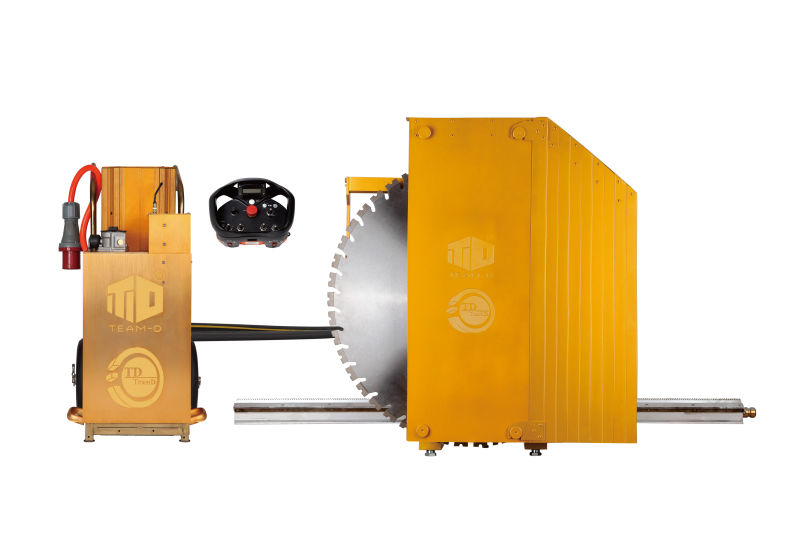 1آلة37000.00 نطاق القطر لقرص المنشار: 600-18000mmأقصى عمق القص: 830mmأقصى سرعة الدوران: 1290rpmطاقة التشغيل لاختيار : 18.5/ 22.5/25kwأقصى قطر قرص المنشار: 2000mm (استخدام محرك HM-39)1. كفاءة القص العالية2. التركيب السريع ( رأس المنشار ونظام المسار قابل لتركيب بسرعة)
3. القص بالدقة العالية ( تثبيت عجلة التوجيه على المسار لضمان الاستقرار)
4. المتكيفية القوية (مصممة مع وحدة التوجيه القابلة لتحويل، يمكن استخدام على الأنواع المختلفة من نظم المسار بسهولة، ويمكن استخدام وحدة التشغيل الهيدروليكية من المصانع الأخرى أيضا)
5. تكلفة الصيانة القليلة ( معدل الصيانة المنخفض لوحدة النقل والمحرك الهيدروليكي المعياري)
6. يمكن تجميعها في العمل ( مع الوحدات الإضافية الأخرى، مثل غطاء الوقاءة للمنشار الخ)  TD-8250-MA-B   منشار قص الجدار بالتحكم اليدوي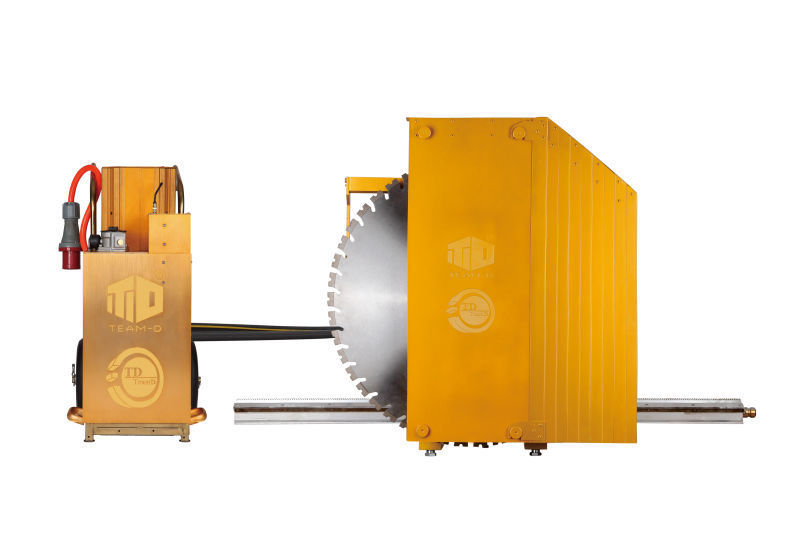 1مجموعة32300.00  نطاق القطر لقرص المنشار: 600-18000mmأقصى عمق القص: 830mmأقصى سرعة الدوران: 1290rpmطاقة التشغيل لاختيار :
 18.5/ 22.5/25kwأقصى قطر قرص المنشار: 2000mm (استخدام محرك HM-39)1. كفاءة القص العالية2. التركيب السريع ( رأس المنشار ونظام المسار قابل لتركيب بسرعة)
3. القص بالدقة العالية ( تثبيت عجلة التوجيه على المسار لضمان الاستقرار)
4. المتكيفية القوية (مصممة مع وحدة التوجيه القابلة لتحويل، يمكن استخدام على الأنواع المختلفة من نظم المسار بسهولة، ويمكن استخدام وحدة التشغيل الهيدروليكية من المصانع الأخرى أيضا)
5. تكلفة الصيانة القليلة ( معدل الصيانة المنخفض لوحدة النقل والمحرك الهيدروليكي المعياري)
6. يمكن تجميعها في العمل ( مع الوحدات الإضافية الأخرى، مثل غطاء الوقاءة للمنشار الخ)SAID:الملاحظة: 1. ظروف السعر: FOB Guangzhou1. ظروف السعر: FOB Guangzhou1. ظروف السعر: FOB Guangzhou1. ظروف السعر: FOB Guangzhou1. ظروف السعر: FOB Guangzhou1. ظروف السعر: FOB Guangzhou1. ظروف السعر: FOB Guangzhou1. ظروف السعر: FOB Guangzhou2. طريقة الدفع: T/T (الدفعة المسبقة 30%، المبلغ الباقي قبل الشحن)2. طريقة الدفع: T/T (الدفعة المسبقة 30%، المبلغ الباقي قبل الشحن)2. طريقة الدفع: T/T (الدفعة المسبقة 30%، المبلغ الباقي قبل الشحن)2. طريقة الدفع: T/T (الدفعة المسبقة 30%، المبلغ الباقي قبل الشحن)2. طريقة الدفع: T/T (الدفعة المسبقة 30%، المبلغ الباقي قبل الشحن)2. طريقة الدفع: T/T (الدفعة المسبقة 30%، المبلغ الباقي قبل الشحن)2. طريقة الدفع: T/T (الدفعة المسبقة 30%، المبلغ الباقي قبل الشحن)2. طريقة الدفع: T/T (الدفعة المسبقة 30%، المبلغ الباقي قبل الشحن)3. مدة التسليم: خلال 15 يوما بعد استلام الدفعة المسبقة3. مدة التسليم: خلال 15 يوما بعد استلام الدفعة المسبقة3. مدة التسليم: خلال 15 يوما بعد استلام الدفعة المسبقة3. مدة التسليم: خلال 15 يوما بعد استلام الدفعة المسبقة3. مدة التسليم: خلال 15 يوما بعد استلام الدفعة المسبقة3. مدة التسليم: خلال 15 يوما بعد استلام الدفعة المسبقة3. مدة التسليم: خلال 15 يوما بعد استلام الدفعة المسبقة3. مدة التسليم: خلال 15 يوما بعد استلام الدفعة المسبقة4. طريقة التغليف: التغليف بالصندوق الخشبي4. طريقة التغليف: التغليف بالصندوق الخشبي4. طريقة التغليف: التغليف بالصندوق الخشبي4. طريقة التغليف: التغليف بالصندوق الخشبي4. طريقة التغليف: التغليف بالصندوق الخشبي4. طريقة التغليف: التغليف بالصندوق الخشبي4. طريقة التغليف: التغليف بالصندوق الخشبي4. طريقة التغليف: التغليف بالصندوق الخشبي5. ميناء الشحن: Guangzhou5. ميناء الشحن: Guangzhou5. ميناء الشحن: Guangzhou5. ميناء الشحن: Guangzhou5. ميناء الشحن: Guangzhou5. ميناء الشحن: Guangzhou5. ميناء الشحن: Guangzhou5. ميناء الشحن: Guangzhouمدة الضمان: مجانا خلال سنة واحدةمدة الضمان: مجانا خلال سنة واحدةمدة الضمان: مجانا خلال سنة واحدةمدة الضمان: مجانا خلال سنة واحدةمدة الضمان: مجانا خلال سنة واحدةمدة الضمان: مجانا خلال سنة واحدةمدة الضمان: مجانا خلال سنة واحدةمدة الضمان: مجانا خلال سنة واحدةشخص للاتصالاسم: Amy Dengهاتف/ وي شات: +8615815845943هاتف/ وي شات: +8615815845943البريد الإلكتروني: sales1@gztd888.com البريد الإلكتروني: sales1@gztd888.com سكايب:amy380838284 سكايب:amy380838284 